ПРАВИТЕЛЬСТВО ТУЛЬСКОЙ ОБЛАСТИПОСТАНОВЛЕНИЕот 7 августа 2013 г. N 399ОБ УТВЕРЖДЕНИИ ПОРЯДКА ВЫПЛАТЫ ВЛАДЕЛЬЦЕМ СПЕЦИАЛЬНОГО СЧЕТАИ (ИЛИ) РЕГИОНАЛЬНЫМ ОПЕРАТОРОМ СРЕДСТВ ФОНДА КАПИТАЛЬНОГОРЕМОНТА СОБСТВЕННИКАМ ПОМЕЩЕНИЙ В МНОГОКВАРТИРНОМ ДОМЕ,А ТАКЖЕ ПОРЯДОК ИСПОЛЬЗОВАНИЯ СРЕДСТВ ФОНДА КАПИТАЛЬНОГОРЕМОНТА НА ЦЕЛИ СНОСА ИЛИ РЕКОНСТРУКЦИИ МНОГОКВАРТИРНОГОДОМА В СЛУЧАЯХ, ПРЕДУСМОТРЕННЫХ ЖИЛИЩНЫМ КОДЕКСОМРОССИЙСКОЙ ФЕДЕРАЦИИВ соответствии с пунктом 7 части 1 статьи 167 Жилищного кодекса Российской Федерации, на основании статьи 46 Устава (Основного Закона) Тульской области правительство Тульской области постановляет:(в ред. Постановления Правительства Тульской области от 30.05.2023 N 299)1. Утвердить Порядок выплаты владельцем специального счета и (или) региональным оператором средств фонда капитального ремонта собственникам помещений в многоквартирном доме, а также порядок использования средств фонда капитального ремонта на цели сноса или реконструкции многоквартирного дома в случаях, предусмотренных Жилищным кодексом Российской Федерации (приложение).2. Управлению пресс-службы правительства Тульской области опубликовать Постановление в средствах массовой информации.3. Постановление вступает в силу со дня опубликования.Первый заместитель губернатораТульской области - председательправительства Тульской областиЮ.М.АНДРИАНОВПриложениек Постановлению правительстваТульской областиот 07.08.2013 N 399ПОРЯДОКВЫПЛАТЫ ВЛАДЕЛЬЦЕМ СПЕЦИАЛЬНОГО СЧЕТА И (ИЛИ) РЕГИОНАЛЬНЫМОПЕРАТОРОМ СРЕДСТВ ФОНДА КАПИТАЛЬНОГО РЕМОНТА СОБСТВЕННИКАМПОМЕЩЕНИЙ В МНОГОКВАРТИРНОМ ДОМЕ, А ТАКЖЕ ПОРЯДОКИСПОЛЬЗОВАНИЯ СРЕДСТВ ФОНДА КАПИТАЛЬНОГО РЕМОНТА НА ЦЕЛИСНОСА ИЛИ РЕКОНСТРУКЦИИ МНОГОКВАРТИРНОГО ДОМА В СЛУЧАЯХ,ПРЕДУСМОТРЕННЫХ ЖИЛИЩНЫМ КОДЕКСОМ РОССИЙСКОЙ ФЕДЕРАЦИИНастоящий Порядок разработан в соответствии со статьей 167 Жилищного кодекса Российской Федерации и определяет порядок выплаты владельцем специального счета и (или) региональным оператором средств фонда капитального ремонта собственникам помещений в многоквартирном доме, а также порядок использования средств фонда капитального ремонта на цели сноса или реконструкции многоквартирного дома в случаях, предусмотренных Жилищным кодексом Российской Федерации.1. В случае изъятия для государственных или муниципальных нужд земельного участка, на котором расположен многоквартирный дом, и соответственно изъятия каждого жилого помещения в этом многоквартирном доме, за исключением жилых помещений, принадлежащих на праве собственности Российской Федерации, Тульской области или муниципальному образованию Тульской области, владелец специального счета и (или) региональный оператор обязан выплатить собственникам помещений в этом многоквартирном доме средства фонда капитального ремонта в размере, определяемом в соответствии со статьей 184 Жилищного кодекса Российской Федерации.Орган, принявший решение об изъятии для государственных или муниципальных нужд земельного участка, на котором расположен многоквартирный дом, и соответственно изъятии каждого жилого помещения в этом многоквартирном доме, за исключением жилых помещений, принадлежащих на праве собственности Российской Федерации, Тульской области или муниципальному образованию Тульской области, обязан направить заверенную в установленном порядке копию принятого решения не позднее чем в течение 5 рабочих дней со дня принятия указанного решения в зависимости от выбранного собственниками этого многоквартирного дома способа формирования фонда капитального ремонта региональному оператору или владельцу специального счета.2. Средства фонда капитального ремонта, подлежащие возврату собственникам помещений в многоквартирном доме, формировавшим фонд капитального ремонта на счете регионального оператора, региональным оператором перечисляются собственнику помещения в этом многоквартирном доме при представлении следующих документов:письменного заявления собственника помещения о возврате средств фонда капитального ремонта на указанный в заявлении расчетный счет;выписки из Единого государственного реестра прав на недвижимое имущество и сделок с ним, подтверждающей право собственности гражданина на помещение в указанном многоквартирном доме на дату подачи заявления (далее - выписка).Регистрация заявления о возврате средств фонда капитального ремонта и выдача собственнику помещения расписки в получении данного заявления и выписки осуществляются региональным оператором в день поступления заявления и выписки региональному оператору.Средства, подлежащие возврату собственнику помещения в многоквартирном доме, региональным оператором перечисляются на указанный в заявлении расчетный счет в течение трех месяцев с даты регистрации региональным оператором заявления данного собственника.Основанием для отказа в возврате средств фонда капитального ремонта собственнику помещения в многоквартирном доме является не представление региональному оператору собственником помещения документов, указанных в настоящем пункте.(п. 2 в ред. Постановления правительства Тульской области от 30.10.2013 N 598)3. Операции по перечислению со специального счета средств фонда капитального ремонта, подлежащих возврату собственникам помещений в многоквартирном доме, формировавшим фонд капитального ремонта на специальном счете, осуществляются банком по указанию владельца специального счета.Для перечисления средств фонда капитального ремонта собственник помещения в многоквартирном доме обязан представить владельцу специального счета следующие документы:письменное заявление о возврате средств фонда капитального ремонта с указанием расчетного счета, на который они должны быть перечислены;выписку из Единого государственного реестра прав на недвижимое имущество и сделок с ним, подтверждающую право собственности на помещение в указанном многоквартирном доме на дату подачи заявления.Владелец специального счета дает указание о перечислении средств, подлежащих возврату собственнику помещения в многоквартирном доме, на указанный в заявлении расчетный счет в течение 3 месяцев с даты представления собственником помещения в многоквартирном доме владельцу счета указанных в настоящем пункте документов.(абзац введен Постановлением правительства Тульской области от 30.10.2013 N 598)Банк в порядке, установленном статьей 177 Жилищного кодекса Российской Федерации, банковскими правилами и договором специального счета, обязан обеспечивать соответствие осуществляемых операций по специальному счету требованиям Жилищного кодекса Российской Федерации.Основанием для отказа в возврате средств фонда капитального ремонта собственнику помещения в многоквартирном доме является непредставление владельцу специального счета собственником помещения документов, указанных в настоящем пункте.4. В случае признания многоквартирного дома аварийным и подлежащим сносу или реконструкции средства фонда капитального ремонта используются на цели сноса или реконструкции этого многоквартирного дома в соответствии с частями 10 и 11 статьи 32 Жилищного кодекса Российской Федерации по решению собственников помещений в этом многоквартирном доме.Орган, принявший решение о признании многоквартирного дома аварийным и подлежащим сносу или реконструкции, обязан направить заверенные в установленном порядке копии принятого решения о признании многоквартирного дома аварийным и требования к собственникам помещений в этом многоквартирном доме о его сносе или реконструкции не позднее чем в течение 5 рабочих дней со дня принятия указанного решения в зависимости от выбранного собственниками этого многоквартирного дома способа формирования фонда капитального ремонта региональному оператору или владельцу специального счета.5. Средства фонда капитального ремонта на цели сноса или реконструкции многоквартирного дома, признанного в установленном Правительством Российской Федерации порядке аварийным, региональным оператором перечисляются на основании решения общего собрания собственников помещений в данном многоквартирном доме на расчетный счет лица, указанного в решении собственников помещений в этом многоквартирном доме.Вместе с решением собственников помещений в многоквартирном доме об использовании средств фонда капитального ремонта на цели сноса или реконструкции этого многоквартирного дома уполномоченным собственниками помещений в многоквартирном доме лицом должны быть представлены заверенные в установленном порядке копии договора подряда на выполнение работ по сносу или реконструкции этого многоквартирного дома и актов выполненных работ, подписанных сторонами.Средства фонда капитального ремонта на цели сноса или реконструкции многоквартирного дома перечисляются в течение трех месяцев с даты получения региональным оператором документов, указанных в настоящей части.6. Операция по перечислению со специального счета средств фонда капитального ремонта на цели сноса или реконструкции многоквартирного дома, признанного в установленном порядке аварийным, осуществляется банком по указанию владельца специального счета.Владелец специального счета в течение 3 месяцев дает указание на перечисление со специального счета средств фонда капитального ремонта на цели сноса или реконструкции многоквартирного дома на основании следующих документов:(в ред. Постановления правительства Тульской области от 30.10.2013 N 598)решения собственников помещений в многоквартирном доме о его сносе или реконструкции с указанием расчетного счета лица, на который должны быть перечислены средства фонда капитального ремонта;заверенных в установленном порядке копий договора подряда на выполнение работ по сносу или реконструкции этого многоквартирного дома и актов выполненных работ, подписанных сторонами.Указанные документы представляются владельцу специального счета уполномоченным общим собранием собственников помещений в многоквартирном доме лицом.Банк в порядке, установленном статьей 177 Жилищного кодекса Российской Федерации, банковскими правилами и договором специального счета, обязан обеспечивать соответствие осуществляемых операций по специальному счету требованиям Жилищного кодекса Российской Федерации.7. В случае если после перечисления средств фонда капитального ремонта на снос многоквартирного дома образовался остаток средств фонда капитального ремонта, он подлежит возврату собственникам помещений в данном многоквартирном доме в размере, пропорциональном размеру уплаченных ими взносов на капитальный ремонт и размеру указанных взносов, уплаченных предшествующими собственниками соответствующих помещений в этом многоквартирном доме, за минусом средств, выплаченных на снос дома, в порядке, установленном пунктами 2 и 3 настоящего Порядка.(в ред. Постановления правительства Тульской области от 30.10.2013 N 598)8. В случае несвоевременного представления органом, принявшим решение о признании многоквартирного дома аварийным и подлежащим сносу или реконструкции, владельцу специального счета и (или) региональному оператору информации о признании в установленном Правительством Российской Федерации порядке многоквартирного дома аварийным и подлежащим сносу или реконструкции, что повлекло начисление взносов на капитальный ремонт собственникам помещений в таком многоквартирном доме после признания его аварийным и подлежащим сносу или реконструкции, владелец специального счета и (или) региональный оператор в течение 30 календарных дней после получения от органа местного самоуправления информации о признании многоквартирного дома аварийным и подлежащим сносу или реконструкции любым доступным способом обязан информировать собственников помещений в таком многоквартирном доме о возможности возврата средств фонда капитального ремонта, уплаченных собственниками помещений после признания такого многоквартирного дома аварийным и подлежащим сносу или реконструкции.(п. 8 введен Постановлением Правительства Тульской области от 30.05.2023 N 299)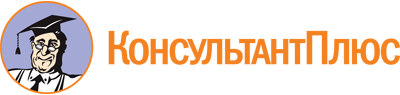 Постановление правительства Тульской области от 07.08.2013 N 399
(ред. от 30.05.2023)
"Об утверждении Порядка выплаты владельцем специального счета и (или) региональным оператором средств фонда капитального ремонта собственникам помещений в многоквартирном доме, а также порядок использования средств фонда капитального ремонта на цели сноса или реконструкции многоквартирного дома в случаях, предусмотренных Жилищным кодексом Российской Федерации"Документ предоставлен КонсультантПлюс

www.consultant.ru

Дата сохранения: 13.06.2023
 Список изменяющих документов(в ред. Постановлений правительства Тульской областиот 30.10.2013 N 598, от 30.05.2023 N 299)Список изменяющих документов(в ред. Постановлений правительства Тульской областиот 30.10.2013 N 598, от 30.05.2023 N 299)